Załącznik nr 2 do SWZ Zamawiający:  Sieć Badawcza Łukasiewicz -Poznański Instytut Technologicznyul. Ewarysta Estkowskiego 661-755 PoznańFORMULARZ OFERTOWYWykonawca/WykonawcyPełna nazwa: .................................................................................................................Adres: .................................................................................................................Telefon:........…………................…………………………………………………………REGON: …………………................………………………………………………….NIP/PESEL, KRS/CEiDG: …………………………………………….……………………………................……………………………………Imię, nazwisko, telefon, e-mail osoby wyznaczonej do kontaktu z Zamawiającym:…………………………………………………………………………………………………………………………………..Wykonawca jest: status przedsiębiorstwa*:   mikro 	     małe	  średnie 	 pozostałe (duże)(*proszę zaznaczyć właściwe dla Wykonawcy) Mikroprzedsiębiorstwo: przedsiębiorstwo, które zatrudnia mniej niż 10 osób i którego roczny obrót lub roczna suma bilansowa nie przekracza 2 milionów EUR.Małe przedsiębiorstwo: przedsiębiorstwo, które zatrudnia mniej niż 50 osób i którego roczny obrót lub roczna suma bilansowa nie przekracza 10 milionów EUR.	Średnie przedsiębiorstwo: przedsiębiorstwo, które nie są mikroprzedsiębiorstwami, ani małymi przedsiębiorstwami i które zatrudniają mniej niż 250 osób i których roczny obrót nie przekracza 50 milionów EUR lub roczna suma bilansowa nie przekracza 43 milionów EUR.W związku z postępowaniem, którego przedmiotem jest: „Sukcesywna dostawa artykułów utrzymania czystości, artykułów higienicznych, będących wsadem do pojemników typu TORK oraz wózków serwisowych do sprzątania dla Sieci Badawczej Łukasiewicz – Poznańskiego Instytutu Technologicznego”, prowadzonym na podstawie przepisów ustawy z dnia 11 września 2019 Prawo zamówień publicznych zwanej dalej także „ustawą Pzp”, w trybie podstawowym z możliwymi negocjacjami na podstawie art. 275 ust. 2 na zasadach określonych dla postępowań poniżej kwot określonych w art. 3 ust. 1 ustawy Pzp.Składamy ofertę na realizację przedmiotu zamówienia w zakresie określonym w Specyfikacji Warunków Zamówienia na następujących warunkach:Część I (zgodnie z załącznikiem 2A do SWZ – Formularzem cenowym):  wartość netto: ………………………………………   stawka podatku VAT: ………%   wartość brutto:…………………………Część II (zgodnie z załącznikiem 2B do SWZ – Formularzem cenowym):wartość netto: ……………………………………… stawka podatku VAT: ………% wartość brutto:…………………………Część III (zgodnie z załącznikiem 2C do SWZ – Formularzem cenowym):wartość netto: ……………………………………… stawka podatku VAT: ………% wartość brutto:…………………………Zobowiązujemy się, że w przypadku wyboru oferty jako najkorzystniejszej zrealizujemy prawo opcji na takich samych zasadach, jak zamówienie podstawowe.Oświadczamy, że zapoznaliśmy się i akceptujemy w całości wszystkie warunki określone i zawarte w Specyfikacji Warunków Zamówienia. Oświadczamy, że dostarczane artykuły utrzymania czystości oraz artykuły higieniczne spełniają wymogi określone w Opisie przedmiotu zamówienia, są fabrycznie nowe, wyprodukowane nie wcześniej niż rok przed złożeniem oferty. Spełniają obowiązujące normy prawne bezpieczeństwa, przepisów polskich i Unii Europejskiej.Oświadczmy, że uzyskaliśmy wszelkie informacje niezbędne do prawidłowego przygotowania i złożenia niniejszej oferty. Składamy ofertę na wykonanie przedmiotu zamówienia w zakresie określonym w Specyfikacji Warunków Zamówienia, zgodnie z opisem przedmiotu zamówienia i projektowanymi postanowieniami umowy.Oświadczamy, że zapoznaliśmy się z projektowanymi postanowieniami umowy, określonymi w  Specyfikacji Warunków Zamówienia 
i zobowiązujemy się, w przypadku wyboru naszej oferty, do zawarcia umowy zgodnej z niniejszą ofertą, na warunkach określonych w Specyfikacji Warunków Zamówienia, w miejscu i terminie wyznaczonym przez Zamawiającego.Oświadczamy, że powyższe ceny brutto zawierają wszystkie koszty, jakie ponosi Zamawiający w przypadku wyboru niniejszej oferty.Jeżeli została złożona oferta, której wybór prowadziłby do powstania 
u Zamawiającego obowiązku podatkowego zgodnie z ustawą z dnia 11 marca 2004 r. o podatku od towarów i usług dla celów zastosowania kryterium ceny lub kosztu Zamawiający dolicza do przedstawionej w tej ofercie ceny kwotę podatku od towarów i usług, którą miałby obowiązek rozliczyć.Oświadczamy, że wybór oferty w części ….… prowadzić będzie do powstania u Zamawiającego obowiązku podatkowego  należy wybrać „TAK” jeżeli występuje obowiązek podatkowy i w właściwym miejscu zaznaczyć X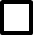 Uwaga – punkt ten dotyczy wyłącznie transakcji zagranicznych. Jeżeli wybór oferty będzie prowadzić do powstania obowiązku podatkowego, należy wypełnić poniżej:Nazwa (rodzaj) towaru lub usługi, których dostawa lub świadczenie będą prowadziły do powstania obowiązku podatkowego: …………………………………………………………………wartości towaru lub usługi objętego obowiązkiem podatkowym Zamawiającego, bez kwoty podatku: …………………………………………………………………………………………………stawki podatku od towarów i usług, która zgodnie z wiedzą wykonawcy, będzie miała zastosowanie: …………………………………………………………………………………………Wykonawca zobowiązany jest do stosowania mechanizmu podzielonej płatności dla towarów i usług wymienionych w Załączniku nr 15 ustawy z dnia 11 marca 2004 r. o podatku od towarów i usług.Oświadczamy, że numer rachunku bankowego wskazany we wszystkich fakturach wystawianych do przedmiotowej umowy należy do Wykonawcy 
i jest:a)  rachunkiem rozliczeniowym, wskazanym w zgłoszeniu identyfikacyjnych 
lub zgłoszeniu aktualizacyjnym i potwierdzonym przy wykorzystaniu STIR, 
dla którego zgodnie z Rozdziałem 3a ustawy z dnia 29 sierpnia 1997 r. Prawo bankowe prowadzony jest rachunek VAT lubb) rachunkiem powiązanym z rachunkiem rozliczeniowym, wskazanym w zgłoszeniu identyfikacyjnych lub zgłoszeniu aktualizacyjnym i potwierdzonym przy wykorzystaniu STIR, dla którego zgodnie z Rozdziałem 3a ustawy z dnia 29 sierpnia 1997 r. Prawo bankowe prowadzony jest rachunek VAT. Rachunek powiązany stanowi rachunek wirtualny stosowany przez Wykonawcę w celu zautomatyzowania rozliczeń, którego użycie powoduje, że system bankowy sam rozpoznaje wszystkie parametry przelewu i automatycznie księguje wpłaty na rachunek główny (rozliczeniowy) prowadzony na rzecz Wykonawcy. Jest to rachunek „techniczny” powiązany z rachunkiem głównym, którym jest rachunek rozliczeniowy zamieszczony w Wykazie podatników VAT.Oświadczamy, że wypełniłem obowiązki informacyjne przewidziane w art. 13 lub art. 14 rozporządzenia Parlamentu Europejskiego i Rady (UE) 2016/679 z dnia 27 kwietnia 2016 r. w sprawie ochrony osób fizycznych w związku z przetwarzaniem danych osobowych i w sprawie swobodnego przepływu takich danych oraz uchylenia dyrektywy 95/46/WE (ogólne rozporządzenie o ochronie danych) wobec osób fizycznych, od których dane osobowe bezpośrednio lub pośrednio pozyskałem w celu ubiegania się o udzielenie zamówienia publicznego w niniejszym postępowaniu.Następującą część zamówienia powierzamy/nie powierzamy do wykonania wymienionym poniżej podwykonawcom:Oświadczamy, że jesteśmy związani niniejszą ofertą przez okres wskazany w dokumentach niniejszego postępowania.  Oświadczamy, że niniejsza oferta zawiera informacje  stanowiące tajemnicę przedsiębiorstwa w rozumieniu przepisów o zwalczaniu nieuczciwej konkurencji (plik o nazwie: …….).UWAGA - Wykonawca wraz z przekazaniem informacji stanowiących tajemnicę przedsiębiorstwa musi zastrzec, że nie mogą być one udostępniane oraz musi wykazać, iż zastrzeżone informacje stanowią tajemnicę przedsiębiorstwa w szczególności określając, w jaki sposób zostały spełnione przesłanki, o których mowa w art. 11 ust.  2 ustawy z 16 kwietnia 1993 r. o zwalczaniu nieuczciwej konkurencji.Wraz z ofertą składamy następujące oświadczenia i dokumenty:Załącznik nr 2A – Formularz cenowy – część IZałącznik nr 2B – Formularz cenowy – część IIZałącznik nr 2C – Formularz cenowy – część IIIZałącznik nr 4 – Wstępne oświadczenie o braku podstaw do wykluczenia………………………………………………….…………………………………….……………………………………………………………………………………….…………………………………….……………………………………Informacja dla Wykonawcy:Formularz ofertowy musi być opatrzony przez osobę lub osoby uprawnione do reprezentowania Wykonawcy:- kwalifikowanym podpisem elektronicznym lub- podpisem zaufanym lub- podpisem osobistym (e-dowód) i przekazany Zamawiającemu wraz z dokumentem potwierdzającym prawo do reprezentacji Wykonawcy przez osobę podpisującą ofertę.Część zamówienia:Podwykonawca (ze wskazaniem firmy):